КОМИТЕТ ПО ОБЕСПЕЧЕНИЮ ДЕЯТЕЛЬНОСТИМИРОВЫХ СУДЕЙ ВОЛГОГРАДСКОЙ ОБЛАСТИПРИКАЗот 23 сентября 2014 г. N 02-06-03/181ОБ ОБЩЕСТВЕННОМ СОВЕТЕ ПРИ КОМИТЕТЕ ЮСТИЦИИВОЛГОГРАДСКОЙ ОБЛАСТИВ соответствии с постановлением Губернатора Волгоградской области от 12 мая 2012 г. N 317 "Об образовании общественных советов при органах исполнительной власти Волгоградской области", в целях обеспечения взаимодействия с институтами гражданского общества, учета потребностей и предложений организаций и граждан по вопросам, относящимся к сфере деятельности комитета юстиции Волгоградской области, приказываю:(в ред. приказа комитета по обеспечению деятельности мировых судей Волгоградской обл. от 28.02.2017 N 02-06-03/34)1. Утвердить прилагаемое Положение об Общественном совете при комитете юстиции Волгоградской области.(в ред. приказа комитета по обеспечению деятельности мировых судей Волгоградской обл. от 28.02.2017 N 02-06-03/34)2. Образовать Общественный совет при комитете юстиции Волгоградской области и утвердить его состав согласно приложению.(в ред. приказа комитета по обеспечению деятельности мировых судей Волгоградской обл. от 28.02.2017 N 02-06-03/34)3. Настоящий приказ вступает в силу со дня его подписания и подлежит официальному опубликованию.4. Контроль над исполнением настоящего приказа оставляю за собой.ПредседательА.В.СЛЕПЕНКОВУтвержденоприказомкомитета по обеспечениюдеятельности мировых судейВолгоградской областиот 23 сентября 2014 г. N 02-06-03/181ПОЛОЖЕНИЕОБ ОБЩЕСТВЕННОМ СОВЕТЕ ПРИ КОМИТЕТЕ ЮСТИЦИИВОЛГОГРАДСКОЙ ОБЛАСТИ1. Общие положения1.1. Общественный совет при комитете юстиции Волгоградской области (далее именуется - Совет) образуется в соответствии с приказом комитета юстиции Волгоградской области (далее именуется - Комитет).(в ред. приказа комитета по обеспечению деятельности мировых судей Волгоградской обл. от 28.02.2017 N 02-06-03/34)1.2. Совет является постоянно действующим экспертно-консультативным органом.1.3. Совет обеспечивает взаимодействие граждан Российской Федерации, общественных объединений с Комитетом в целях учета потребностей и интересов граждан Российской Федерации, прав общественных объединений при осуществлении Комитетом возложенных на него функций в целях осуществления общественного контроля за деятельностью Комитета.1.4. Совет осуществляет свою деятельность на основе Конституции Российской Федерации, федеральных законов, Устава Волгоградской области, законов Волгоградской области, иных нормативных правовых актов Российской Федерации и Волгоградской области, а также настоящего Положения.2. Полномочия Совета2.1. Совет призван обеспечить согласование общественно значимых интересов граждан Российской Федерации, общественных объединений и Комитета для решения наиболее важных вопросов социального развития, а также иных вопросов, относящихся к сфере деятельности Комитета.2.2. Совет вправе выдвигать и поддерживать гражданские инициативы, направленные на реализацию функций Комитета.2.3. Совет вправе вырабатывать рекомендации Комитету по вопросам его деятельности, проводить общественную экспертизу проектов правовых актов, разрабатываемых Комитетом, участвовать в определении приоритетов в области государственной поддержки общественных объединений и иных некоммерческих организаций, а также проводить иные мероприятия, направленные на оптимизацию деятельности Комитета.2.4. По согласованию с Комитетом члены Совета вправе принимать участие в заседаниях коллегий, рабочих групп Комитета с правом совещательного голоса, иных мероприятиях, проводимых Комитетом при осуществлении возложенных на него функций.3. Порядок формирования Совета3.1. Совет формируется на основе добровольного участия в его деятельности граждан Российской Федерации, представителей общественных объединений и иных организаций.3.2. Членом Совета может быть гражданин Российской Федерации, достигший возраста восемнадцати лет.3.3. В состав Совета не могут входить лица, замещающие государственные должности Российской Федерации и субъектов Российской Федерации, должности государственной службы Российской Федерации и субъектов Российской Федерации, и лица, замещающие муниципальные должности и должности муниципальной службы, а также другие лица, которые в соответствии с Федеральным законом от 04 апреля 2005 г. N 32-ФЗ "Об Общественной палате Российской Федерации" не могут быть членами Общественной палаты Российской Федерации.(п. 3.3 в ред. приказа комитета по обеспечению деятельности мировых судей Волгоградской обл. от 13.07.2015 N 02-06-03/180)3.4. Члены Совета исполняют свои обязанности на общественных началах.3.5. Положение о Совете, его состав и вносимые изменения утверждаются приказом Комитета.3.6. На организационном заседании Совета открытым голосованием избираются председатель Совета, его заместитель (заместители) и секретарь.4. Организация деятельности Совета4.1. Совет осуществляет свою деятельность в соответствии с планом основных мероприятий, составленным на год, утвержденным председателем Совета и согласованным с председателем Комитета.4.2. Основной формой деятельности Совета являются заседания, которые проводятся не реже одного раза в полугодие. По решению Совета может быть проведено внеочередное заседание.4.3. За месяц до начала заседания Совета его члены вносят предложения в повестку и готовят для обсуждения информационные материалы, которые доводятся до сведения председателя Комитета.4.4. Председатель Совета:организует деятельность Совета, ведет его заседания, распределяет обязанности и поручения между членами Совета, осуществляет общий контроль за выполнением планов работы и исполнением решений Совета;создает необходимые условия для коллективного обсуждения и решения вопросов, внесенных на рассмотрение Совета.В отсутствие председателя Совета его обязанности выполняет заместитель председателя Совета.4.5. Секретарь Совета:решает вопросы с Комитетом о месте, времени и обеспечении условий для проведения заседаний Совета, а также информирует членов Совета о проведении заседаний;осуществляет документационное обеспечение заседаний Совета.4.6. Члены Совета:участвуют в мероприятиях, проводимых Советом, а также в подготовке материалов по рассматриваемым вопросам;вносят предложения, замечания и поправки к проектам планов работы Совета, по повестке дня и порядку ведения его заседаний;знакомятся с документами, касающимися рассматриваемых проблем, высказывают свое мнение по существу обсуждаемых вопросов, замечания и предложения по проектам принимаемых решений и протоколу заседания Совета;обладают равными правами при обсуждении вопросов и голосовании;обязаны лично участвовать в заседаниях Совета и не вправе делегировать свои полномочия другим лицам.4.7. Заседание Совета считается правомочным, если на нем присутствуют не менее половины от общего числа его членов. Решения Совета принимаются открытым голосованием простым большинством голосов его членов, присутствующих на заседании. При равенстве голосов решающим является голос председательствующего.Решения Совета принимаются в форме заключений, предложений и обращений, носят рекомендательный характер и отражаются в протоколах заседаний Совета, копии которых представляются председателю Комитета.4.7.1. По решению председателя Совета решения Совета по вопросам, требующим оперативного рассмотрения, могут приниматься путем заочного голосования.При проведении заочного голосования материалы по вопросам повестки дня, а также запрос мнения членов Совета по рассматриваемым вопросам направляются в письменной форме каждому члену Совета не позднее чем за 10 рабочих дней до дня проведения заочного голосования.Принявшими участие в заочном голосовании считаются члены Совета, направившие свое мнение по рассматриваемым вопросам в адрес председателя Совета не позднее чем за 2 рабочих дня до проведения заочного голосования.Решения, принимаемые путем заочного голосования, оформляются протоколами, копии которых представляются председателю Комитета.(п. 4.7.1 введен приказом комитета юстиции Волгоградской обл. от 02.06.2020 N 02-06-05/137)4.8. Комитет в 20-дневный срок представляет по запросам Совета необходимые ему для исполнения своих полномочий сведения, за исключением сведений, составляющих государственную и иную охраняемую законом тайну.4.9. Организационно-техническое обеспечение деятельности Совета осуществляет структурное подразделение, уполномоченное приказом Комитета.(в ред. приказов комитета по обеспечению деятельности мировых судей Волгоградской обл. от 26.06.2015 N 02-06-03/167, от 28.02.2017 N 02-06-03/34, приказа комитета юстиции Волгоградской обл. от 02.06.2020 N 02-06-05/137)Приложениек приказукомитета по обеспечениюдеятельности мировых судейВолгоградской областиот 23 сентября 2014 г. N 02-06-03/181СОСТАВОБЩЕСТВЕННОГО СОВЕТА ПРИ КОМИТЕТЕ ЮСТИЦИИВОЛГОГРАДСКОЙ ОБЛАСТИ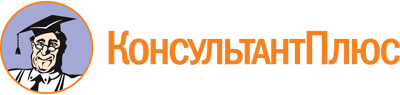 Приказ комитета по обеспечению деятельности мировых судей Волгоградской обл. от 23.09.2014 N 02-06-03/181
(ред. от 22.12.2022)
"Об Общественном совете при комитете юстиции Волгоградской области"Документ предоставлен КонсультантПлюс

www.consultant.ru

Дата сохранения: 02.06.2023
 Список изменяющих документов(в ред. приказов комитета по обеспечению деятельностимировых судей Волгоградской обл.от 24.12.2014 N 02-06-03/269, от 19.05.2015 N 02-06-03/140,от 26.06.2015 N 02-06-03/167, от 13.07.2015 N 02-06-03/180,от 28.02.2017 N 02-06-03/34, от 28.02.2017 N 02-06-03/36,приказов комитета юстиции Волгоградской обл. от 05.06.2017 N 02-06-05/176,от 03.05.2018 N 02-06-05/57, от 02.06.2020 N 02-06-05/137,от 07.06.2021 N 02-06-05/167, от 22.12.2022 N 02-06-05/311)Список изменяющих документов(в ред. приказов комитета по обеспечению деятельностимировых судей Волгоградской обл.от 26.06.2015 N 02-06-03/167, от 13.07.2015 N 02-06-03/180,от 28.02.2017 N 02-06-03/34,приказа комитета юстиции Волгоградской обл. от 02.06.2020 N 02-06-05/137)Список изменяющих документов(в ред. приказов комитета по обеспечению деятельностимировых судей Волгоградской обл.от 24.12.2014 N 02-06-03/269, от 19.05.2015 N 02-06-03/140,от 28.02.2017 N 02-06-03/34, от 28.02.2017 N 02-06-03/36,приказов комитета юстиции Волгоградской обл. от 05.06.2017 N 02-06-05/176,от 03.05.2018 N 02-06-05/57, от 02.06.2020 N 02-06-05/137,от 07.06.2021 N 02-06-05/167, от 22.12.2022 N 02-06-05/311)АпаринаИрина Вячеславовнакандидат юридических наук, доцент, проректор по научно-исследовательской деятельности и цифровизации Волжского института экономики, педагогики и праваДемидоваОксана Анатольевнадиректор государственного казенного учреждения Волгоградской области "Государственное юридическое бюро Волгоградской области"СидоренкоНаталья Николаевназаместитель председателя Совета ветеранов судей в отставке Волгоградской областиСкрипцовОлег Григорьевичзаместитель Председателя комиссии по юридической этике Волгоградского регионального отделения общероссийской организации "Ассоциация юристов России"УсановаВиктория Александровнакандидат юридических наук, заведующий кафедрой финансового и предпринимательского права Волгоградского филиала Российской академии народного хозяйства и государственной службы при Президенте Российской ФедерацииСолодиловВладимир Вениаминовичпредседатель Волгоградской областной территориальной организации общероссийского профсоюза работников государственных учреждений и общественного обслуживания Российской ФедерацииСусловАлексей Александровичдиректор Института непрерывного образования Волгоградского государственного университета, руководитель научно-образовательного центра "Центр исследования Кореи "Корееведение"